Exemplo: PRÁTICA Antibiograma DIA 1: Apresentação da Prática A) Introdução: O antibiograma é um teste que permite a verificação in vitro da sensibilidade de uma bactéria a vários antibióticos. Este método foi desenvolvido por Kirby-Bauer. A sensibilidade é demonstrada pela zona ou halo de inibição de crescimento que se forma ao redor do disco de antibiótico. O tamanho do diâmetro do halo de sensibilidade é medido em mm e é analisado frente aos valores de um padrão em uma Tabela fornecida pelo fabricante dos antibióticos em análise (Tabela 1). Este procedimento permite se saber se a bactéria é:  Sensível, apresenta Sensibilidade Intermediaria, ou é resistente ao antibiótico presente no disco. O antibiograma é uma técnica fundamental, pois permite a escolha do antimicrobiano apropriado para o controle de infeções bactérias. Assim, tem como objetivo determinar a sensibilidade aos antibióticos da bactéria em análise causadora da infeção. B) Material:1 - Tubo com cultura líquida de Staphylococcus aureus;2 - Tubo com cultura líquida de Escherichia coli;3 - Placas contendo meio sólido Mueller- Hinton (2 unidades);4 - Discos com Antibióticos;5 - Zaragatoas (2 unidades), Pinça (1 unidade), régua (1 unidade)C) Procedimento:1. Utilizando uma zaragatoa e a técnicas de assepsia, coletar bactérias de uma cultura fresca bacteriana;2. Espalhar uniformemente as células sobre a superfície de meio sólido Mueller-Hinton contido numa placa de Petri;3. Deixar secar a superfície;5. Incubar em estufa, a 37 ºC, durante 16-24 horas.4. Dispensar os discos de antibióticos na tampa da placa de Petri. Utilizando uma pinça, depositar os discos na superfície da cultura em meio sólido, tendo o cuidado de deixá-los uniformemente e bem espaçados. Não arrastar os discos sobre o meio de cultura porque a difusão inicia-se imediatamente (Fig. 1); 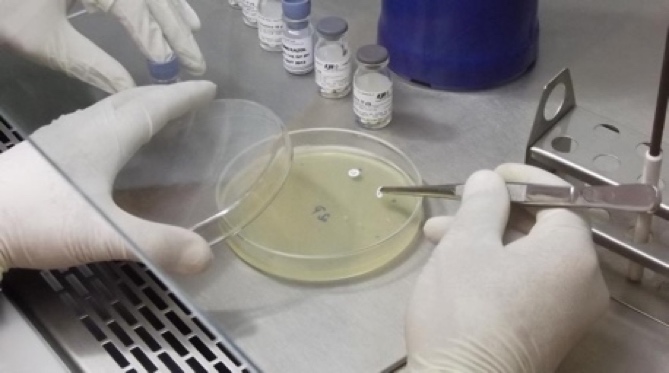 